Ms. Weber’s Second Grade _______________’s Homework for the Week of Sept. 8th                                                                                (Student Name)Reading: Read OUT LOUD for 15-20 minutes each night and fill in the chart above.Writing: Choose one of the books you read and write about your favorite part. Be sure to include the book title, a description of your favorite part, and then explain why this was your favorite part. You may use the attached handwriting paper for this. Word Work: This week’s word wall words are less, men, set, bed wish. Students will take their first Word Wall sentence test on Friday, Sept. 12. These tests will be scored based on Capitalization, Understanding, Punctuation, and Spelling. Words will be chosen randomly from our class word wall. You can find a virtual version of our class word wall on our class website.Student Blog: Be sure to participate in our monthly student blog. Go to www.weberclass.weebly.com or scan the QR Code to get started.  Remember to only use your first and last initial on your blog entry. Students should never include their first and last names.  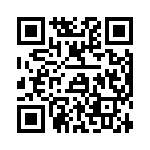 Math: Go to TenMarks.com to complete your weekly math assignment.Science: Draw and label a diagram illustrating the life cycle of an animal of your choice. * The Wonderopolis and Kid Friendly search engines found on our class website may be helpful for conducting your research._________________________________________________         ___________________________Parent Signature                                                                                  DateReading LogReading LogReading LogReading LogDateTitleMinutes ReadParent InitialMon. 9-8-14Tues. 9-9-14Wed. 9-10-14Thurs. 9-11-14